		 	              TUSD Student Discipline Office Referral Form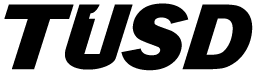 Do not write below this line.   Office personnel only:Level I violation 					Level II violation 							Level III violationLevel IV violation					Level V violationParent Contacted by:      Phone _____           Letter _____          Conference _____          Email ______		           Date: ______________   Administrator/Designee Signature: ________________________________________	Conference date with student: ________________		ADMINISTRATIVE ACTION TAKEN: Intervention(s) (Synergy)							 Consequence/Outcome (Discipline – AZ Safe)Student’s Name:	Grade:  Matriculation #:  Referring Person:Date:                                  Interventions in Synergy Location/Lesson: Time:Briefly describe the student’s behavior and the nature of the incident (focus on facts only):Briefly describe the student’s behavior and the nature of the incident (focus on facts only):Teacher ManagedMinor aggressive actDisruptionOff-taskGossip/ConflictArguing with peersChewing gumGraffitiHorseplayCheatingElectronicsDisrespectProfanityInsubordinationAdmin/Support ManagedAggressive arguing with peersArsonAssault/fightingThreats of harmTampering with fire alarmGang affiliation/signsHarassment  (all)Leaving school groundsBullyingWeapons/dangerous itemsDrugs/alcohol/tobaccoHate languageDress code violationTeacher ResponseTeacher/student conference    MTSS (as appropriate)Call home                                      AZSafe (potential)Refocus	                                   Behavior planSeating adjustmentDept./team conferenceProximityVerbal/nonverbal cueRefocus formChill zoneBuddy teacherLunch detention w/ teacherTeam interventionRestorative conference/circleAdmin/Support ResponseReferralEscort to officeAdmin call homeAZSafeParent conferenceRestorative conference/circleMTSS (as appropriate)